Esc. Básica  “Los Alerces de Maipú”                                                                                                                                                           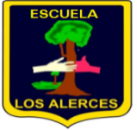 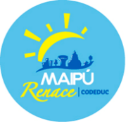 Glorias Navales   Nº  2040,   Maipú1.- Investiga de qué manera los aztecas transformaron su entorno con la invención de las chinampas. 2.- Recopila la información en tu cuaderno.3.-Da tu opinión sobre los beneficios que otorgó a los aztecas la construcción de las chinampas.4.-Luego comunica a tu profesora por medio de un video tu investigación.EVALUACIÓN DE HISTORIA Y GEOGRAFÍAInvestigación PROFESORA:     Rebeca Purches                                                              CURSO :   4° B NOMBRE ALUMNO(A):                                                                                                            FECHA : Jueves 15/Octubre  / 2020PUNTAJE IDEAL:  20  Puntos                     PUNTAJE REAL:                                              NOTA   :ITEM :  INVESTIGACIÓN : Cómo los aztecas transformaron su entorno con la invención de las chinampasITEM :  INVESTIGACIÓN : Cómo los aztecas transformaron su entorno con la invención de las chinampasITEM :  INVESTIGACIÓN : Cómo los aztecas transformaron su entorno con la invención de las chinampasITEM :  INVESTIGACIÓN : Cómo los aztecas transformaron su entorno con la invención de las chinampasITEM :  INVESTIGACIÓN : Cómo los aztecas transformaron su entorno con la invención de las chinampasITEM :  INVESTIGACIÓN : Cómo los aztecas transformaron su entorno con la invención de las chinampasCATEGORÍAS4 PUNTOS3 PUNTOS2 PUNTOS1 PUNTO0 PUNTORecopilación  de información El estudiante  logra investigar como los aztecas transformaron su entorno con la invención de las chinampas.El estudiante investiga en forma parcial  como los aztecas transformaron su entorno con la invención de las chinampas.El estudiante investiga información, pero ésta es insuficiente. El estudiante no investiga  como los aztecas transformaron su entorno con la invención de las chinampas.No presentaRegistro de información El estudiante registra lo investigado en su cuaderno de manera ordenada y legible El estudiante registra la información pero carece de orden y legibilidad El estudiante registra solo una parte de la investigación y carece de orden y legibilidad El estudiante no registra la información en su cuaderno. No presentaComunicación de información El estudiante comunica de forma clara y precisa la información de cómo los aztecas transformaron su entorno con la invención de las chinampas  mediante un videoEl estudiante comunica la información, sobre ´como los aztecas transformaron su entorno con la invención de las chinampas  pero lo hace con algunos tropiezos mediante un videoEl estudiante comunica la información pero ésta no es clara ni precisa El estudiante no comunica lo investigado No presentaOpinar con fundamento Fundamenta de forma consistente sus opiniones respecto a los beneficios que otorgaron las chinampas a los aztecas  Fundamenta débilmente sus opiniones respecto a los beneficios que otorgaron las chinampas a los aztecas Fundamenta de manera confusa y poco consistente sus opiniones   respecto a los beneficios que otorgaron las chinampas a los aztecasNo fundamenta sus  opiniones respecto a los beneficios que otorgaron las chinampas a los aztecas  No presentaINDICACIONES GENERALESCumple con todas las indicaciones dadas por la docente. Cumple con la mayoría de  indicaciones dadas.No cumple con algunas indicaciones dadas.No cumple con indicaciones.No presenta.